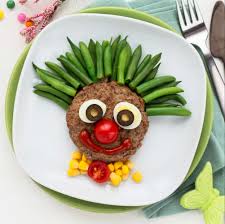 V primeru, da ni mogoče zagotoviti ustreznih živil, si pridržujemo pravico do spremembe jedilnika.Na jedilniku je označeno sadje z rdečo barvo (jabolka**), ki bo učencem razdeljeno v okviru Evropske »sheme šolskega sadja in zelenjave«. Živila, ki so označena z * (zvezdico) in zeleno barvo, so ekološka živila. Živila, ki jih vključujemo v jedilnik od lokalnih dobaviteljev so označena z * in oranžno barvo. Pri kosilu je učencem ponujen: kruh, voda in razredčen naravni 100% sok. Pri opoldanski malici je učencem ponujena: voda in razredčen naravni 100% sok.Malica se pripravlja porcijsko in se razdeljuje v matični učilnici, kosilo se razdeljuje v jedilnici. Pri razdeljevanju obrokov se upoštevajo navodila NIJZ.                                                                                                                                                                                                                                                                                                       Organizator šolske prehrane:                                                                                                                                                                                                                                                                      Tatjana PeršuhDANZAJTRKDOPODANSKA MALICAKOSLOOPOLDANSKA MALICA19. 4. 2021Skuta s sadjem (3), koruzni kruh, bela žitna kava (3,8), sadjeHodok štručka s hrenovko (1,11), gorčica (10),  sadni čaj, jabolko**Juha z ribano kašo in korenčkom (1,2,12),  piščančje nabodalo, dušen riž, mešana solata (zelena, rukola)Velika črna žemlja (1), rezine sira (3), sadje20. 4. 2021Bambi kruh (1,2,3), pašteta (11), sadni čaj, narezane kumare, sveža paprika, narezan  kiviMlečni zdrob (1,3), koruzni kruh (1), jabolko**Juha iz brokolija s krompirjem, polnozrnati špageti (1,2), bolognese omaka (12)/ parmezan (3), rdeča pesa, sadje Štručka s slanino (1,11), manj sladkan čaj, sezonsko sadje21. 4. 2021
Mlečni riž (3), suho sadje*Jogurt sadni (3), navihanček vanilija 120g (1,2,3)Porova juha (12), pečenka, njoki (1,2), mešana solata z lečoBiga (1,3), BIO kefir krepki suhec 250 g* (3)22. 4. 2021Eko črni kruh * (1), rezine puranje /piščančje šunke (11), sadni čaj, pomarančeČrni kruh (1), rezine sira (3), bezgov čaj, jabolka**Goveja juha z govedino (1,12), špinača (3), jajčka (2), pire krompirHodok štručka(1), hrenovka (11), gorčica (10)/majoneza (2)23. 4. 2021Koruzni kosmiči /čokoladni kosmiči (1,8), mleko (3),  hruška narezanaVeč zrnat kruh (1,9), maslo, marmelada, kakav (8, 3), sezonsko sadjeKostna juha z ribano kašo (1,2,12), eko goveji zrezek v omaki * (1,12), kruhovi cmoki (1,2,3), mešana solata z lečoVelika žemlja*(1), kefir (3), sezonsko sadje